ΕΛΛΗΝΙΚΗ ΔΗΜΟΚΡΑΤΙΑΠΑΝΕΠΙΣΤΗΜΙΟ ΠΕΛΟΠΟΝΝΗΣΟΥ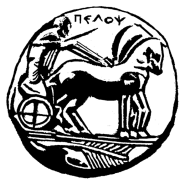 Α Ι Τ Η Σ ΗΘέμα: Χορήγηση συνδικαλιστικής άδειαςΕιδική άδεια με αποδοχές σύμφωνα με το άρθρο 19 του Ν.4472/2017Επώνυμο :……………………………………..Όνομα:………………………………………...Πατρώνυμο:…………………………………..Κατηγορία/ειδικότητα : ΥΕ /ΔΕ /ΤΕ /ΠΕΙδιότητα:                   Μόνιμος / Ι.Δ.Α.Χ.Υπηρεσία:……………………………………..Τηλέφωνα :……………………………………Συνηγορώ για τη χορήγηση της άδειας *Ο/Η Προϊστάμενος/μένη*Κατά το διάστημα της απουσίας του υπαλλήλου διασφαλίζεται η απρόσκοπτη λειτουργία της Υπηρεσίας από τον/την ……………………………..ΠΡΟΣ:Τη Διεύθυνση Ανθρώπινου Δυναμικού,Τμήμα Μελών Διοικητικού ΠροσωπικούΣΥΝΔΙΚΑΛΙΣΤΙΚΗ ΆΔΕΙΑΠαρακαλώ να μου χορηγήσετε συνδικαλιστική άδεια  απουσίας ……….(...) εργάσιμων ημερών από ………….……έως………………                 Ο/Η Αιτών/ούσα           Ημερομηνία, ……/……/………